Person Specification: Deputy Director of EnglishTo carry out the required duties, the Academy is seeking to appoint experienced and highly committed professionals. This person specification is related to the requirements of the post as determined by the job description. Short listing is carried out on the basis of how well you meet the requirements of the person specification along with your supporting statement to evidence your experience. You should refer to these requirements when completing your application. 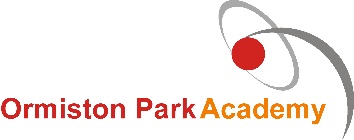 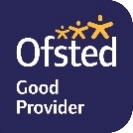 CriteriaEssentialDesirableKnowledge and qualificationsGraduate with Qualified Teacher Status in secondary English Up-to-date knowledge of relevant legislation and guidance in relation to working with, and the protection of, children and young peopleCommitted to continual personal and professional development, is reflective and learns from past experiencePreferably UK trained, or recognised, with up to date experience of teaching the National Curriculum Knowledge and understanding of the principles and implications of current education practice, legislation and initiativesExperienceDelivery of English curriculum from KS3 to GCSE level within the framework of the English National CurriculumAbility to lead others by example and with excellence and aspiring for innovative practiceProduce data to use for analysis to inform planning for interventions and improve teaching and learning to impact positively on progress Ability to diagnose and impact on underachievement including that linked to specific Special Educational Needs, Disadvantaged and High Ability studentsA proven track record of success leading a project(s)/raising standards within the mathematics department Ability to appraise, evaluate and advise colleagues on their work and outcomesExperience of teaching children for whom English is an additional languageExperienced in using enquiry based methods, interactive and student learning centred lessonsExperience at leading INSETSkillsAn excellent practitioner in Secondary EnglishAbility to work collaboratively and supportively with colleagues within Ormiston Park AcademyEffective communication in speech and writingAbility to support the planning and delivery of the English curriculum with enthusiasm using collaborationCompetent in the use of ICT and software/hardware based teaching resourcesAbility to demonstrate experience of adapting to change/new Educational InitiativesThe ability to delegate, prioritise and manage the performance of othersAbility to reflect on self, department and staff within the subjectPersonal characteristicsConviction that all students can succeed and a commitment to securing the highest achievement for allBe conscientious, committed, resilient, imaginative, flexible and a lifelong learnerDisplays commitment to the protection and safeguarding of children and young peopleValues and respects the views and needs of children and young peopleRespects and values the different experiences, ideas and backgrounds others can bring to work and to teamsWilling to work within Ormiston Park Academy procedures, processes and to meet required standards for the roleDemonstrate your passion across the Academy for your love of EnglishResilient and demonstrates ability to work well under pressure managing time effectively